СОГЛАСОВАНО                                                    УТВЕРЖДАЮПредседатель МК по направлению                                        Заместитель директора «Общеобразовательная подготовка»                                     по учебно-методической работе                                       _____________  О.Н. Шишленок                                      _____________  М.Ю. Халезева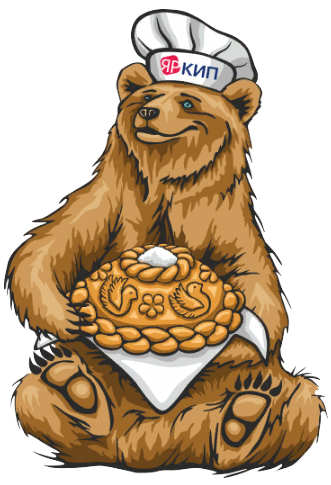 ПОЛОЖЕНИЕ Спортивный праздник «Будем в армии служить», посвящённый Дню защитника Отечества, среди студентов 1 курса ГПОУ ЯО «Ярославский колледж индустрии питанияОБЩИЕ ПОЛОЖЕНИЯПоложение о проведении спортивного праздника «Будем в армии служить» определяет порядок и условия проведения спортивного праздника «Будем в армии служить» (далее - Праздник), посвященного Дню защитника Отечества, среди студентов 1 курса ГПОУ ЯО Ярославский колледж индустрии питания  (далее – колледж), 2. ЦЕЛИ И ЗАДАЧИ ПРАЗДНИКА2.1. ЦелиПодготовка студентов к службе в Вооруженных Силах Российской Федерации. Приобщение к здоровому образу жизни.2.2 Задачи:-  формировать навыки начальной военной подготовки, -  воспитывать чувства  патриотизма, товарищества, ответственности,- привлекать студентов к здоровому образу жизни, занятиям военно- прикладными видами спорта, -  формировать гармонично развитую личность,- создать праздничное спортивное настроение.ОРГАНИЗАЦИЯ ПРАЗДНИКАОрганизатором Праздника является  колледж. Разработчик положения - руководитель физического воспитания           О.П. Кукса. К участию в Празднике приглашаются студенты 1 курса колледж.   Праздник: «Будем в армии служить» будет проходить 20.02.2023 года по адресу: г. Ярославль, ул. Советская, д. 77, спортивный зал, ответственный преподаватель - руководитель физического воспитания О.П. Кукса.Заявки на участие подаются организаторам до 13.00 часов 20.02.2023 г.Жюри действует в составе Председателя и членов жюри.       Председатель жюри – Трошин М.Н., заведующий учебной частью.      Члены жюри конкурса:     -  Казнин Д.В, преподаватель – организатор ОБЖ;    - Миколаенко Ж.В., заместитель директора по ВР.ПОРЯДОК ПРОВЕДЕНИЯ ПРАЗДНИКАИнформация о проведении Праздника размещается на сайте колледжа и социальной сети Вконтакте.Команда группы формируется классным руководителем. Состав команды - 5 человек (юноши).При прохождении этапов все участники должны быть в спортивной форме и сменной обуви.Этапы Конкурса. Первый этап. Строевые упражнения: (без ошибок 5 баллов, если 1 ошибка вычитается 1 балл)- повороты направо, налево, кругом; - перестроения в две и три шеренги;- перестроение по начальным буквам имени; (кто быстрее 5 баллов)- перестроение по начальным буквам фамилии; (кто быстрее 5 баллов)- перестроение по размеру обуви; (кто быстрее 5 баллов). Второй этап. «В здоровом теле – здоровый дух».Все члены команды по очереди отжимаются от пола. Зачет идет по общему количеству отжиманий. Команда отжавшаяся большее количество раз зарабатывает 5 баллов.Третий этап. Кто быстрее.По команде «Газы» команды быстро и правильно надеть противогаз. (Самая быстрая команда получает 5 баллов). Эстафета. Первый участник по команде, бежит до конуса с гранатой, оставляет ее у конуса, бежит обратно, следующий участник бежит за гранатой, побеждает та команда, участники которой быстрее всех закончат эстафету. Самая быстрая команда получает 5 баллов).Четвертый этап. Оказание первой медицинской помощи                                       и транспортировка раненого. Два члена команды бегут к пострадавшему (член команды) и делают ему перевязку ноги и руки. После возвращаются и передают эстафету двум другим членам команды, которые должны скрестить руки, усадить «пострадавшего»            и транспортировать его в «госпиталь». (учитываются: скорость, правильность наложения повязки).                  Пятый этап. История войн.        Команды получают  задания  с датами исторического события, которое должны определить. (Правильный ответ 1 балл).         Шестой этап. Правила этикета.Вопросы  по правилам этикета задаются командам по очереди. (Правильный ответ 1 балл).5. ОПРЕДЕЛЕНИЕ ПОБЕДИТЕЛЕЙ ПРАЗДНИКА 5.1.  Подведение итогов.  Жюри суммирует баллы, набранные каждой командой во время прохождения этапов. Победитель определяется по наибольшей сумме баллов, набранной командой. Победители  награждаются дипломами I, II и III место.  Все участники Праздника награждаются грамотами за участие. Сообщение о результатах Праздника публикуется на сайте колледжа              и  социальной сети Вконтакте.